Publicado en Madrid el 28/06/2024 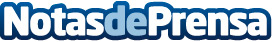 Las cosmetólogas de Perricone MD y Byoode y las directoras dermocosméticas de Omorovicza y Boutijour alarman del problema que afecta a las españolas por encima del resto de la europeasCon más manchas, más arrugas y más envejecido, el escote delata porque no se cuida como se debe. Tanto es así, que algunos lo llaman ‘escote español’ y no como piropoDatos de contacto:Patricia AlonsoMarketing936971730Nota de prensa publicada en: https://www.notasdeprensa.es/las-cosmetologas-de-perricone-md-y-byoode-y_2 Categorias: Nacional Industria Farmacéutica Madrid Consumo Belleza http://www.notasdeprensa.es